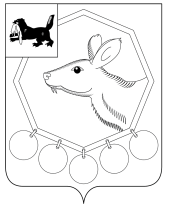 РОССИЙСКАЯ  ФЕДЕРАЦИЯИРКУТСКАЯ ОБЛАСТЬМУНИЦИПАЛЬНОЕ ОБРАЗОВАНИЕ «БАЯНДАЕВСКИЙ РАЙОН»ПОСТАНОВЛЕНИЕ МЭРАот «28» января 2015 г. № 15   					                     с. БаяндайО ВНЕСЕНИИ ИЗМЕНЕНИЙ В ПОЛОЖЕНИЕ О ПРЕДСТАВЛЕНИИ СВЕДЕНИЙ О ДОХОДАХ, ОБ ИМУЩЕСТВЕ И ОБЯЗАТЕЛЬСТВАХ ИМУЩЕСТВЕННОГО ХАРАКТЕРА, УТВЕРЖДЕННОЕ ПОСТАНОВЛЕНИЕМ МЭРА МО «БАЯНДАЕВСКИЙ РАЙОН» ОТ 21 НОЯБРЯ 2013 Г. № 211В соответствии с Указом Президента Российской Федерации от 18 мая 2009 г. N 559 "О представлении гражданами, претендующими на замещение должностей федеральной государственной службы, и федеральными государственными служащими сведений о доходах, об имуществе и обязательствах имущественного характера", Указом Президента РФ от 23.06.2014 N 460 "Об утверждении формы справки о доходах, расходах, об имуществе и обязательствах имущественного характера и внесении изменений в некоторые акты Президента Российской Федерации", Указом Президента РФ от 23.06.2014 N 453 «О внесении изменений в некоторые акты Президента Российской Федерации по вопросам противодействия коррупции», статьей 8 Федерального закона от 25 декабря 2008 г. N 273-ФЗ "О противодействии коррупции", Федеральным законом от 02.03.2007 N 25-ФЗ "О муниципальной службе в Российской Федерации", руководствуясь ст.ст. 33, 48 Устава МО «Баяндаевский район», постановляю:1. Внести изменения в Положение о представлении сведений о доходах, об имуществе и обязательствах имущественного характера, утвержденное постановлением Мэра МО «Баяндаевский район» от 21 ноября 2013 г. № 211, изложив в новой редакции (Приложение N 1).2. Отменить Постановление Мэра МО «Баяндаевский район» от 26 декабря 2013 г. № 246 «Об утверждении положения о представлении муниципальными служащими администрации муниципального образования «Баяндаевский район» сведений о своих расходах, а также о расходах своих супруги (супруга) и несовершеннолетних детей».3. Настоящее постановление подлежит официальному опубликованию в районной газете «Заря» и размещению на официальном сайте муниципального образования «Баяндаевский район».4. Контроль за исполнением настоящего постановления возложить на руководителя аппарата администрации МО «Баяндаевский район» И.Г. Педранова.Мэр МО «Баяндаевский район»А.П. ТабинаевПриложение N 1к постановлениюМэра МО «Баяндаевский район»от 21 ноября 2013 годаN 211ПОЛОЖЕНИЕО ПРЕДСТАВЛЕНИИ СВЕДЕНИЙ О ДОХОДАХ, РАСХОДАХ, ОБ ИМУЩЕСТВЕ И ОБЯЗАТЕЛЬСТВАХ ИМУЩЕСТВЕННОГО ХАРАКТЕРА(в новой редакции)1. Настоящим Положением определяется порядок представления гражданами, претендующими на замещение должностей муниципальной службы МО «Баяндаевский район» (далее - должности муниципальной службы) и муниципальными служащими органов местного самоуправления МО «Баяндаевский район» (далее - муниципальные служащие) сведений о полученных ими доходах, расходах, об имуществе, принадлежащем им на праве собственности, и об их обязательствах имущественного характера, а также сведений о доходах, расходах, супруги (супруга) и несовершеннолетних детей, об имуществе, принадлежащем им на праве собственности, и об их обязательствах имущественного характера (далее - сведения о доходах, расходах, об имуществе и обязательствах имущественного характера).2. Обязанность представлять сведения о своих доходах, расходах, об имуществе и обязательствах имущественного характера, а также сведения о доходах, расходах, об имуществе и обязательствах имущественного характера своих супруги (супруга) и несовершеннолетних детей возлагается на гражданина, претендующего на замещение должности муниципальной службы, предусмотренной Перечнем должностей муниципальной службы МО «Баяндаевский район», при назначении на которые граждане и при замещении которых муниципальные служащие обязаны представлять сведения о своих доходах, расходах, об имуществе и обязательствах имущественного характера, а также сведения о доходах, расходах, об имуществе и обязательствах имущественного характера своих супруги (супруга) и несовершеннолетних детей, утвержденным постановлением мэра МО «Баяндаевский район» от 20.11.2013 № 209 (далее – Перечень должностей), и на муниципального служащего органов местного самоуправления МО «Баяндаевский район», замещающего должность муниципальной службы, предусмотренную Перечнем должностей.3. Сведения о доходах, расходах, об имуществе и обязательствах имущественного характера представляются по форме справки, утвержденной Указом Президента РФ от 23.06.2014 N 460 "Об утверждении формы справки о доходах, расходах, об имуществе и обязательствах имущественного характера и внесении изменений в некоторые акты Президента Российской Федерации":а) гражданами - при назначении на должности муниципальной службы;б) муниципальными служащими, замещающими должности муниципальной службы, лицами, замещающими муниципальные должности - ежегодно, не позднее 30 апреля года, следующего за отчетным.4. Гражданин при назначении на должность муниципальной службы представляет:а) сведения о своих доходах, расходах, полученных от всех источников (включая доходы по прежнему месту работы или месту замещения выборной должности, пенсии, пособия, иные выплаты) за календарный год, предшествующий году подачи документов для замещения должности муниципальной службы, а также сведения об имуществе, принадлежащем ему на праве собственности, и о своих обязательствах имущественного характера по состоянию на первое число месяца, предшествующего месяцу подачи документов для замещения должности муниципальной службы (на отчетную дату);б) сведения о доходах, расходах, супруги (супруга) и несовершеннолетних детей, полученных от всех источников (включая заработную плату, пенсии, пособия, иные выплаты) за календарный год, предшествующий году подачи гражданином документов для замещения должности муниципальной службы, а также сведения об имуществе, принадлежащем им на праве собственности, и об их обязательствах имущественного характера по состоянию на первое число месяца, предшествующего месяцу подачи гражданином документов для замещения должности муниципальной службы (на отчетную дату).5. Муниципальный служащий, лицо, замещающее муниципальную должность, представляет ежегодно:а) сведения о своих доходах, расходах, полученных за отчетный период (с 1 января по 31 декабря) от всех источников (включая денежное содержание, пенсии, пособия, иные выплаты), а также сведения об имуществе, принадлежащем ему на праве собственности, и о своих обязательствах имущественного характера по состоянию на конец отчетного периода;б) сведения о доходах, расходах, супруги (супруга) и несовершеннолетних детей, полученных за отчетный период (с 1 января по 31 декабря) от всех источников (включая заработную плату, пенсии, пособия, иные выплаты), а также сведения об имуществе, принадлежащем им на праве собственности, и об их обязательствах имущественного характера по состоянию на конец отчетного периода в соответствии с пунктом 3 настоящего Положения.6. Муниципальный служащий, замещающий должность муниципальной службы, не включенную в перечень должностей, утвержденный постановлением мэра МО «Баяндаевский район», и претендующий на замещение должности муниципальной службы, включенной в этот перечень должностей, представляет указанные сведения в соответствии с пунктом 2, подпунктом "а" пункта 3 и пунктом 4 настоящего Положения.7. Сведения о доходах, расходах, об имуществе и обязательствах имущественного характера представляются в Сектор по кадровой работе и  информационному обеспечению администрации МО «Баяндаевский район» (далее – Сектор по кадровой работе).8. В случае, если гражданин или муниципальный служащий обнаружил, что в представленных ими в Сектор по кадровой работе сведениях о доходах, об имуществе и обязательствах имущественного характера не отражены или не полностью отражены какие-либо сведения либо имеются ошибки, он вправе представить уточненные сведения в порядке, установленном настоящим Положением.Муниципальный служащий может представить уточненные сведения в виде уточняющей справки в течение одного месяца после окончания срока, указанного в подпункте "б" пункта 3 настоящего Положения.Гражданин, назначаемый на должность муниципальной службы, может представить уточненные сведения в течение одного месяца со дня представления сведений в соответствии с подпунктом "а" пункта 3 настоящего Положения.9. В случае непредставления по объективным причинам муниципальным служащим сведений о доходах, расходах, об имуществе и обязательствах имущественного характера супруги (супруга) и несовершеннолетних детей данный факт подлежит рассмотрению на заседании комиссии по соблюдению требований к служебному поведению муниципальных служащих и урегулированию конфликта интересов.10. Проверка достоверности и полноты сведений о доходах, расходах, об имуществе и обязательствах имущественного характера, представленных в соответствии с настоящим Положением гражданином и муниципальным служащим осуществляется в соответствии с законодательством Российской Федерации и Положением о проверке достоверности и полноты сведений, представляемых гражданами, претендующими на замещение должностей муниципальной службы и муниципальными служащими в администрации МО «Баяндаевский район», утвержденным постановлением мэра от 18.03.2010 № 53.11. Лица, виновные в разглашении сведений о доходах, расходах, об имуществе и обязательствах имущественного характера, представляемых гражданином, муниципальным служащим либо в использовании этих сведений в целях, не предусмотренных федеральными законами, несут ответственность в соответствии с законодательством Российской Федерации.12. Сведения о доходах, расходах, об имуществе и обязательствах имущественного характера, представленные в соответствии с настоящим Положением гражданином или муниципальным служащим, указанным в пункте 6 настоящего Положения, при назначении на должность муниципальной службы, а также представляемые муниципальным служащим ежегодно, и информация о результатах проверки достоверности и полноты этих сведений приобщаются к личному делу.В случае, если гражданин или муниципальный служащий, указанный в пункте 6 настоящего Положения, представивший в Сектор по кадровой работе справки о своих доходах, расходах, об имуществе и обязательствах имущественного характера, а также о доходах, расходах, об имуществе и обязательствах имущественного характера своих супруги (супруга) и несовершеннолетних детей, не был назначен на должность муниципальной службы, включенную в Перечень должностей, эти справки возвращаются им по их письменному заявлению вместе с другими документами.13. Непредставление гражданином при поступлении на муниципальную службу представителю нанимателя (работодателю) сведений о своих доходах, расходах, об имуществе и обязательствах имущественного характера, а также о доходах, расходах, об имуществе и обязательствах имущественного характера своих супруги (супруга) и несовершеннолетних детей либо представление заведомо недостоверных или неполных сведений является основанием для отказа в приеме указанного гражданина на муниципальную службу.Непредставление муниципальным служащим сведений о своих доходах, расходах, об имуществе и обязательствах имущественного характера, а также о доходах, расходах, об имуществе и обязательствах имущественного характера своих супруги (супруга) и несовершеннолетних детей, либо предоставление заведомо недостоверных или неполных сведений является правонарушением, влекущим освобождение его от замещаемой должности, увольнение его с муниципальной службы в связи с утратой доверия.14. Сведения о доходах, расходах, об имуществе и обязательствах имущественного характера размещаются в информационно-телекоммуникационной сети «Интернет» на официальном сайте МО «Баяндаевский район» и предоставляются для опубликования средствам массовой информации в соответствии с Порядком размещения сведений о доходах, об имуществе и обязательствах имущественного характера лиц, замещающих муниципальные должности, должности муниципальной службы муниципального образования «Баяндаевский район» о доходах, об имуществе и обязательствах имущественного характера их супруга (супруги) и несовершеннолетних детей на официальном сайте муниципального образования «Баяндаевский район» и предоставления этих сведений средствам массовой информации для опубликования, утвержденным постановлением мэра МО «Баяндаевский район» от 01 июля 2013 г. № 112.